Photo de couv 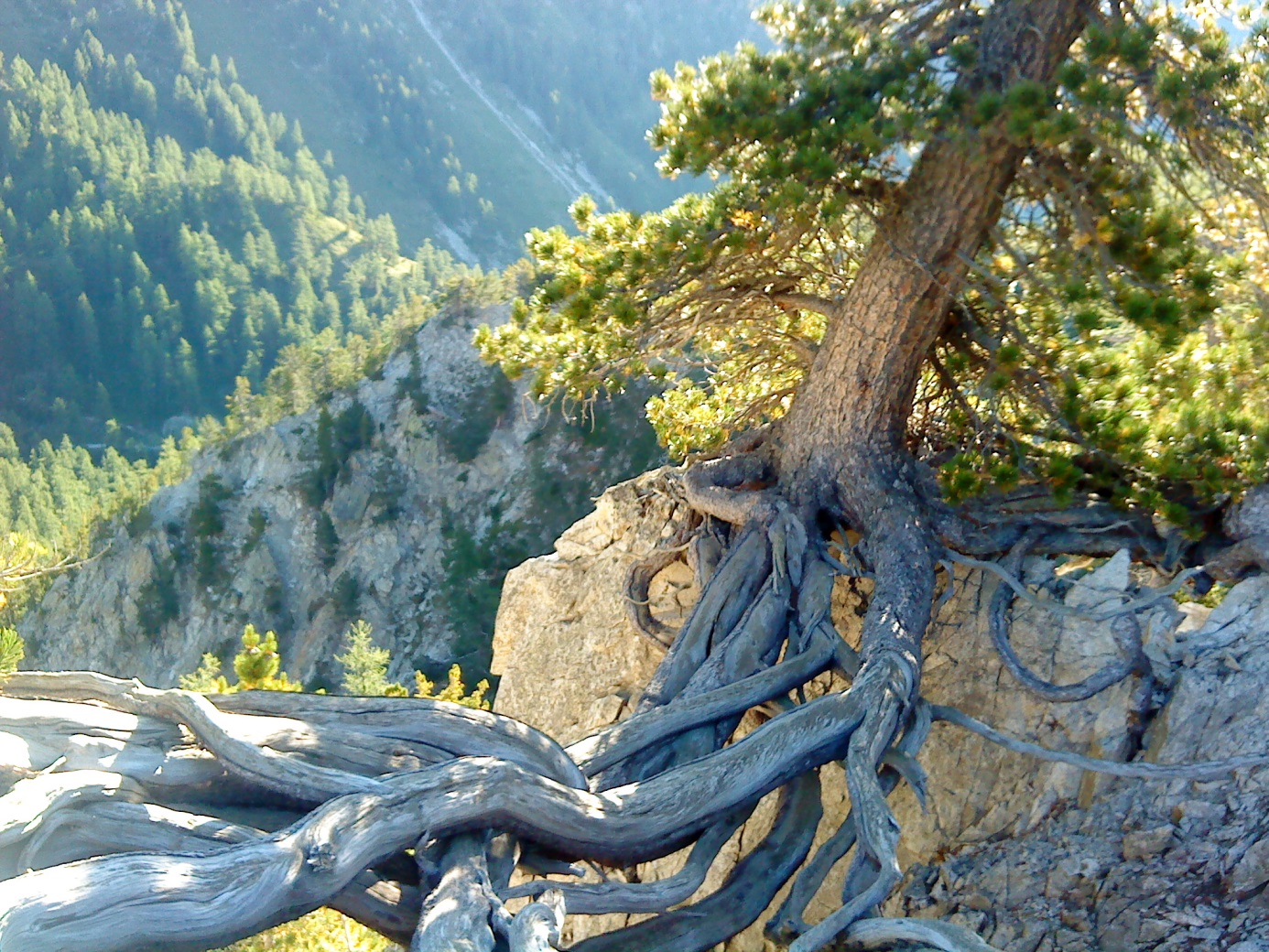 4e de couv :Anne PoiréÎlots de bonheurentre sentiers herbeuxîlots de bonheur*En expansionarbres à vies belles arbres à mots câlinsdes arbres jusqu'aux étoilesau pied de ces plaisirslégendaires constellationsautour arbres de toutes les connaissances d'un horizon l'autrelabyrinthe toujours renouveléplus loinforêts profondes habitées de toutes les musiquespoèmes domestiques poèmes sauvagespoèmes des villes poèmes des champs poèmes des jardins poèmes des forêts poèmes des montagnesdes ruisseaux des rires de l'eautroncs dialogues strophes feuillages ponctuation racinesforêts en expansion